Josh Heimann for National SACO 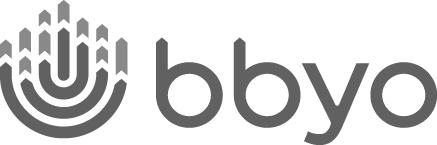 SACO for Deganya 2019-2020 On Purim Party Committee 2019On Social Action CommitteeShorashim 2018 and 2019Winter Convention 2019CLTC 2019All Social Events from 2017-presentI want to give back to BBYO for everything it has given to meI want to get BBYO more involved in charity eventsI want to raise awareness for current issues and causesI want to help charities by doing fundraisers and collections.I’ve gained loads of experience on Deganya Exec as SACOI’m dedicated and passionate about BBYO and helping charitiesI’ve been on several committees and know how to lead themI’m experience in organising Mitzvah Day and other charity eventsI’m experienced in writing fun and interesting programs, which will help when planning CLTC and Winter Convention.Organised a fantastic Mitzvah DayRaised over £100 for charities like Young Minds and Magen David AdomWritten great programmes for DeganyaMake every chapter start collecting money for charity at the start of each programme.Make Mitzvah Day interconnected between all chapters.Have at least one more charity fundraiser in the year.Raise money for charity in other ways than just collecting money (e.g. do a BBYO Park Run or a Challah Bake).Ask chapter execs to run at least one programme based around an issue or cause, where either a speaker, chapter exec or member will present.Try to make one of the programmes on Winter Convention based around a cause or current issue.SO, ALL THAT’S LEFT TO DO NOW IS….VOTE FOR JOSH!!